МІНІСТЕРСТВО 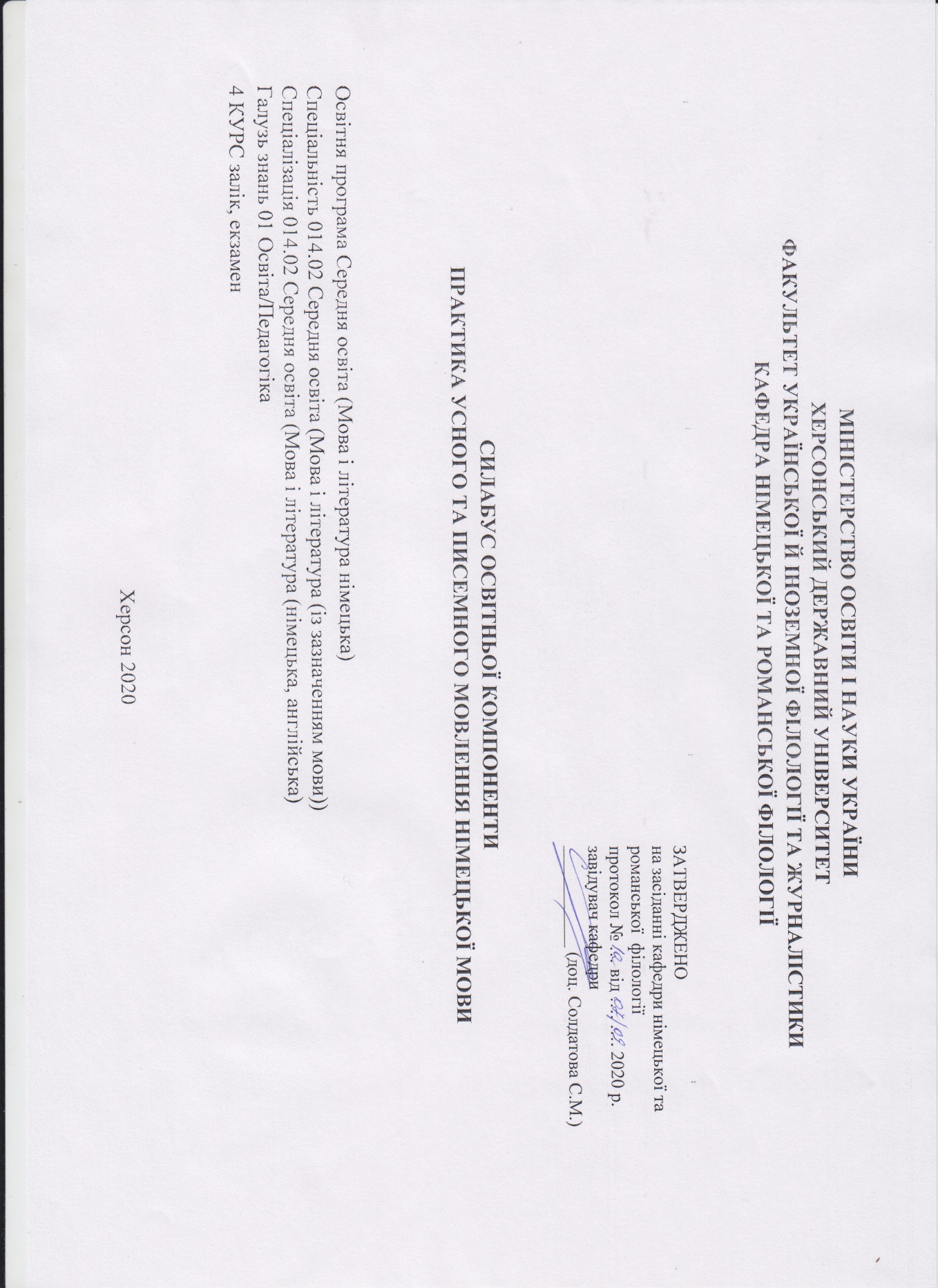 1. Анотація до курсу Практичний курс «Практика усного та писемного мовлення німецької мови» є нормативною дисципліною зі спеціальності 014.02 Середня освіта (Мова і література (німецька, англійська) за ступенем вищої освіти бакалавр, яка викладається в 1 та 2 семестрах в обсязі 9 кредитів (за Європейською Кредитно-Трансферною Системою ECTS).2. Мета та цілі курсуМетою практичного курсу «Практика усного та писемного мовлення німецької мови» є розвиток мовних знань і мовленнєвих навичок студентів до рівня вільного коректного використання німецької мови у широкому спектрі комунікативних ситуацій приватного, громадського і професійного життя та здійснення в цьому процесі виховання, освіти і розвитку особистості студента.Завдання курсу «Практика усного та писемного мовлення німецької мови»:Методичні: формування та розвиток навичок та вмінь читання, говоріння, аудіювання та письма німецькою мовою; формування професійно-педагогічних навичок та вмінь, необхідних студентам для майбутньої роботи вчителя.Теоретичні: порівняння явищ німецької мови з рідною мовою та іноземними мовами, що вивчаються, оволодіння знаннями про культуру, історію, реалії та традиції німецькомовних країн.Практичні: навчити студентів вільно спілкуватися, розуміти мову зі слуху, читати, писати німецькою мовою. Студент повинен вміти перекладати з німецької мови на рідну будь-які тексти, крім текстів вузькоспеціального характеру, а також оволодіти навичками перекладу з рідної мови на німецьку. Студент має навчитись використовувати на практиці знання з інших практичних та теоретичних курсів німецької мови, зокрема граматики та фонетики. Студент повинен отримати правильні навички вимови, вміти вільно і правильно користуватися граматичними конструкціями, опанувати достатньо великий словниковий запас, навчитись стилістично правильно будувати своє усне і писемне мовлення німецькою мовою в межах запропонованої програмою тематики.3. Компетентності та програмні результати навчання Загальні компетентності:ЗК1. Знання та розуміння предметної області та розуміння професійної діяльності.ЗК2. Здатність діяти на основі етичних міркувань (мотивів), діяти соціально відповідально та свідомо.ЗК3. Здатність свідомо визначати цілі власного професійного й особистісного розвитку, організовувати власну діяльність, працювати автономно та в команді.ЗК4. Здатність до пошуку, оброблення, аналізу та критичного оцінювання інформації з різних джерел, у т.ч. іноземною мовою.ЗК5. Здатність застосовувати набуті знання та вміння в практичних ситуаціях.ЗК 6. Здатність вчитися і оволодівати сучасними знаннями.ЗК7. Здатність до письмової й усної комунікації, щo якнайкраще відпoвідають ситуації професійного і особистісного спілкування засобами іноземної та державної мов.ЗК9.Здатність виявляти, ставити та вирішувати проблеми  з відповідною аргументацією, генерувати нові ідеї.ЗК10. Здатність критично оцінювати й аналізувати власну освітню та професійну діяльність.ЗК11. Здатність використовувати інформаційно-комунікаційні технології в освітній і професійній діяльності.Фахові компетентності:ФК3. Здатність формувати в учнів предметні компетентності, застосовуючи сучасні підходи, методи й технології навчання іноземної мови та світової літератури.ФК4. Здатність здійснювати об’єктивний контроль і оцінювання рівня навчальних досягнень учнів з німецької мови та світової літератури, другої іноземної мови.  ФК5. Здатність до критичного аналізу, діагностики та корекції власної педагогічної діяльності з метою підвищення ефективності освітнього процесу. ФК6. Здатність здійснювати професійну діяльність українською та іноземною мовами, спираючись на знання організації мовних систем, законів їх розвитку, сучасних норм їх використання.ФК7. Здатність використовувати потенціал полілінгвальної підготовки для ефективного формування предметних компетентностей учнів.ФК11. Здатність взаємодіяти зі спільнотами (на місцевому, регіональному, національному, європейському й глобальному рівнях) для розвитку професійних знань і фахових компетентностей, використання перспективного практичного досвіду й мовно-літературного контексту для реалізації освітніх цілей.Програмні результати навчання:ПРН2. Знання сучасних філологічних й дидактичних засад навчання іноземних мов і світової літератури та вміння творчо використовувати різні теорії й досвід (вітчизняний,  закордонний) у процесі вирішення професійних завдань.ПРН3. Знання державного стандарту загальної середньої освіти, навчальних програм з іноземної мови та світової літератури для ЗНЗ та практичних шляхів їхньої реалізації в різних видах урочної та позаурочної діяльності.ПРН4. Знання та вміння використовувати сучасні форми, методи й способи контролю й оцінювання рівня навчальних досягнень учнів з німецької мови та світової літератури, другої іноземної мови. ПРН7. Застосування сучасних методик й технологій (зокрема інформаційні) для забезпечення якості освітнього процесу в загальноосвітніх навчальних закладах. ПРН8. Уміння аналізувати, діагностувати та корегувати власну педагогічну діяльність з метою підвищення ефективності освітнього процесу. ПРН9. Знання мовних норм, соціокультурної ситуації розвитку української та іноземних мов, що вивчаються, особливості використання мовних одиниць у певному контексті, мовний дискурс художньої літератури й сучасності.  ПРН10. Здатність використовувати знання й уміння з теоретичної граматики, теоретичної фонетики, лексикології, стилістики для іншомовного комунікативного спілкування німецькою мовою.ПРН11. Володіння комунікативною мовленнєвою компетентністю з української та іноземних мов (лінгвістичний, соціокультурний, прагматичний компоненти відповідно до загальноєвропейських рекомендацій із мовної освіти), здатність удосконалювати й підвищувати власний компетентнісний рівень у вітчизняному та міжнародному контексті.  ПРН14. Використання гуманістичного потенціалу рідної й німецької мов і світової літератури, другої іноземної мови для формування духовного світу юного покоління громадян України.  ПРН15. Здатність учитися впродовж життя і вдосконалювати з високим рівнем автономності набуту під час навчання  кваліфікацію. ПРН16. Здатність аналізувати й вирішувати соціально та особистісно значущі світоглядні проблеми, приймати рішення на  підставі  сформованих  ціннісних орієнтирів, визначати власну соціокультурну позицію в полікультурному суспільстві, бути носієм і захисником  національної культури. ПРН17. Знання вимог до безпеки життєдіяльності й готовність  до охорони життя й здоров’я учнів в освітньому процесі та позаурочній діяльності.4. Обсяг курсу на поточний навчальний рік5. Ознаки курсу6. Технічне й програмне забезпечення/обладнання Ноутбук, проектор, USB – колонка, підручники, посібники, роздатковий матеріал. 7. Політика курсу Здобувач вищої освіти повинен неухильно дотримуватися правил внутрішнього розпорядку навчального закладу; інших видів політики, передбаченої нормативними документами, що регулюють навчальний процес у ЗВО.Обов’язковими є: відвідування практичних занять (неприпустимість пропусків, запізнень); правила поведінки на заняттях (активна участь, виконання необхідного мінімуму навчальної роботи, відключення телефонів); підготовка відповідей на питання практичного заняття, доповідей, презентацій, рефератів тощо на задану тематику. Здобувач вищої освіти зобов’язаний виконувати всі види роботи, як на практичних заняттях, так і самостійно згідно із вимогами.Здобувачі мають інформувати викладача про неможливість відвідати заняття. У будь-якому випадку здобувачі  зобов’язані дотримуватися термінів виконання усіх видів робіт, передбачених курсом. У випадку пропуску 5 чи більше практичних занять (але не більше 50% занять) без поважної причини, здобувач вищої освіти може бути не допущений до підсумкового контролю або його/її підсумкова оцінка буде знижена. У випадку відсутності на 50% (або більше) занять або невиконання більш як 50% роботи у межах курсу, здобувач вищої освіти допускається до підсумкового контролю лише за наявності не менше 35 балів за роботу впродовж семестру.При організації освітнього процесу в Херсонському державному університеті студенти та викладачі діють відповідно до: Положення про самостійну роботу студентів (http://www.kspu.edu/About/DepartmentAndServices/DAcademicServ.aspx); Положення про організацію освітнього процесу (http://www.kspu.edu/About/DepartmentAndServices/ DAcademicServ.aspx); Положення про проведення практики студентів (http://www.kspu.edu/About/DepartmentAndServices/DAcademicServ.aspx); Положення про порядок оцінювання знань студентів (http://www.kspu.edu/About/DepartmentAndServices/ DAcademicServ.aspx); Положення про академічну доброчесність (http://www.kspu.edu/Information/Academicintegrity.aspx); Положення про кваліфікаційну роботу (проєкт) студента (http://www.kspu.edu/About/Faculty/INaturalScience/ MFstud.aspx); Положення про внутрішнє забезпечення якості освіти (http://www.kspu.edu/About/DepartmentAndServices/DMethodics/ EduProcess.aspx); Положення про порядок і умови обрання освітніх компонент/навчальних дисциплін за вибором здобувачами вищої освіти   (http://www.kspu.edu/About/DepartmentAndServices/DMethodics/EduProcess.aspx) 8. Схема курсу9. Система оцінювання та вимоги Участь у роботі впродовж семестру (залік):Модуль 1. Шлюб. Виховання дітей: 50 балівМодуль 2. Україна – незалежна держава: 50 балівУчасть у роботі впродовж семестру (екзамен):Модуль 3. Німеччина і німецькомовні країни: 60 балівВідповідь на екзамені – 40 балівКритерії оцінювання знань та умінь здобувачів вищої освітиКонтроль знань і умінь студентів (поточний і підсумковий) з дисципліни «Практика усного та писемного мовлення німецької мови» здійснюється згідно з кредитно-трансферною системою організації освітнього процесу. Рейтинг студента із засвоєння дисципліни визначається за 100 бальною шкалою. Семестрова оцінка за час вивчення навчальної дисципліни «Практика усного та писемного мовлення німецької мови», де формою семестрового контролю є залік, формується як сума поточного оцінювання (на основі виконання всіх видів навчальних робіт та поточної успішності за кожен модуль, в тому числі виконання самостійної роботи). Загальна оцінка – 100 балів.Семестрова оцінка за час вивчення навчальної дисципліни «Практика усного та писемного мовлення німецької мови», де формою семестрового контролю є екзамен, формується як сума поточного оцінювання (на основі виконання всіх видів навчальних робіт та поточної успішності за кожен модуль, в тому числі виконання самостійної роботи, не більше 60 балів) і підсумкового контролю (екзамену, виконання екзаменаційного завдання – не більше 40 балів).  Загальна оцінка – 100 балів.Критерії поточного контролюМетоди контролю: спостереження за навчальною діяльністю студентів, усне/письмове опитування, презентація, доповідь, твір, есе. Відмінно (90-100 балів). Студент добре сприймає мовлення на слух, розуміє прочитане та правильно перекладає. Вміє логічно будувати монологічне висловлювання за прочитаним текстом і у зв’язку з комунікативним завданням; демонструє вміння повідомляти факти згідно проблематики тексту, висловлює і аргументує своє відношення до даної проблеми, вміє логічно побудувати діалогічне спілкування згідно з комунікативною ситуацією. Студент демонструє навички і уміння мовленнєвої взаємодії з партнером у повному обсязі: вміє розпочати, підтримати і закінчити діалог. Студент вміє правильно побудувати як усне, так і писемне повідомлення, має відмінні навички монологічного мовлення. Студент володіє лексичними одиницями і граматичними структурами згідно з тематикою в повному обсязі. Граматичні і лексичні помилки відсутні. Мовлення студента зрозуміле: не допускає фонетичних та граматичних помилок, практично всі звуки у мовленнєвому потоці вимовляє правильно.Добре (74-89 балів). Студент добре володіє навичками аудіювання, розуміє прочитане, правильно перекладає текст, вміє логічно будувати монологічне висловлювання з прочитаним текстом і у зв’язку з комунікативним завданням, демонструє вміння повідомляти факти згідно з проблематикою тексту, висловлює і аргументує своє відношення до даної проблеми, вміє логічно побудувати діалогічне спілкування згідно комунікативної ситуації, відносно всіх елементів змісту, вказаних у комунікативному завданні. Вживання лексичних одиниць і граматичних структур відповідає тематиці висловлювання, але студент допускає помилки у вживанні слів або демонструє обмежений словниковий запас, хоча лексика використовується правильно. Відповідь має ряд граматичних помилок, які не перешкоджають розумінню мовлення студента.Задовільно (60-73 балів). Студент погано володіє навичками аудіювання; тобто, не може розуміти те, що чітко, повільно і прямо говориться; може отримати допомогу в розумінні з боку викладача. Студент намагається побудувати монологічне висловлювання у зв’язку з прочитаним текстом, але не завжди відповідно до комунікативного завдання: відходить від теми або намагається замінити її іншою, якою володіє краще, не аргументує свою відповідь. Діалогічне спілкування відбувається не відповідно до комунікативного завдання, не логічне, студент не вміє підтримувати бесіду. Студент демонструє у відповіді обмежений словниковий запас, який не завжди відповідає тематиці, допускає помилки у вживанні лексики, деякі з них ускладнюють розуміння висловлювання. Відповідь містить багато граматичних помилок. Мовлення студента зрозуміле, але містить ряд грубих фонетичних, граматичних помилок.Незадовільно (35-59 балів). Студент не володіє навичками іншомовного спілкування, не розуміє зміст прочитаного та не може перекласти текст, а також побудувати монологічне висловлювання згідно тематики, не володіє навичками аргументації своєї відповіді. Студент не вміє побудувати діалог, не може підтримати бесіду. Використовується обмежений словниковий запас, допускаються численні лексичні, граматичні помилки, які роблять відповідь студента незрозумілою. Вживання лексичних одиниць та граматичних структур не відповідає тематиці. Мовлення студента погано сприймається на слух через велику кількість фонематичних помилок.Незадовільно (1-34 балів). Студент не розуміє зміст прочитаного та не може правильно побудувати речення, використовує вкрай обмежений словниковий запас, наявні численні лексичні, граматичні помилки, які роблять відповідь студента незрозумілою. Мовлення студента не сприймається на слух через велику кількість фонематичних помилок.Критерії оцінювання усної відповіді студентаВідмінно (90-100 балів) – здобувач має глибокі, міцні, узагальнені та системні знання з теми предмету, вміє застосовувати їх творчо; дає досить повну та обґрунтовану відповідь на поставлені теоретичні та практичні питання, демонструє достатньо високий рівень умінь та навичок та критичне ставлення до інформації, відповідь побудована логічно та граматично правильно. Студент був присутній на заняттях, має конспект з основних тем курсу.Добре (74-89 балів) – здобувач володіє узагальненими знаннями з навчальної дисципліни, вільно застосовує вивчений матеріал у стандартних ситуаціях. На поставлені питання відповідає не в повному обсязі та не досить обґрунтовано. Відповідь його повна, логічна, але з деякими неточностями та помилками. Здобувач демонструє добрий рівень володіння сформованими навичками та вміннями. Студент був присутній на заняттях, має конспект з основних тем курсу.Задовільно (60-73 балів) – здобувач знає приблизно половину навчального матеріалу, здатний відтворити його за допомогою викладача, повторити за зразком, може з помилками та неточностями дати визначення понять, сформулювати правило, розкрити запропоновану тему. Його відповідь не логічна та необґрунтована. Присутні грубі помилки при розкритті теоретичних та практичних питань. Студент відвідував не всі заняття, має неповний конспект з основних тем курсу.Незадовільно (35-59 балів) – здобувач фрагментарно відтворює незначну частину навчального матеріалу, має нечіткі уявлення про об’єкт вивчення. У відповіді присутні численні помилки, що заважає сприйманню відповіді. Студент не вміє застосувати знання на практиці.Незадовільно (1-34 балів) – здобувач не знає базового матеріалу, не може дати відповідь на теоретичні та практичні  питання. Навички та вміння не сформовані.   Критерії оцінювання самостійного письмового завдання / твору / есе / доповідіВідмінно (90-100 балів) – Робота достатнього обсягу для розкриття теми, повністю відповідає змісту завдання, має достатню інформативну насиченість, справляє художньо-естетичне враження. Робота має чистий й акуратний зовнішній вигляд. Побудова змісту відповіді є логічною і послідовною. Має експозицію, основну частину, містить висновки. Студент аргументує свою точку зору, підтверджує її прикладами. Робота виявляє достатній лексичний запас студента, яким він користується при написанні твору, містить ідіоматичні звороти, епітети, порівняння, з’єднувальні кліше, різноманітні структури, моделі. В роботі не зроблено жодної помилки.  Добре (74-89 балів) – Студент розкриває мету і основний зміст завдання, аргументує свою точку зору, робить власні висновки. Робота має достатню інформативну насиченість. Використаний достатній словниковий запас, яким учень користується при написанні твору, наявність ідіоматичних зворотів, з’єднувальних кліше; посередня різноманітність вжитих структур моделей. Можлива наявність кількох лексичних помилок, які не впливають на адекватність сприйняття тексту. Незначна кількість орфографічних та граматичних помилок, що не заважають розумінню написаного. Письмове висловлювання побудоване логічно та послідовно, з’єднувальні елементи наявні. Студентом недостатньо чітко аргументована власна точка зору. Комунікативний намір письмового висловлювання реалізовано в цілому. Опрацьовано повністю три умови, зазначені в ситуації, четверта умова лише згадана. Незначне порушення правил орфографічного режиму (поля, абзаци), часткове недотримання структури твору (нечітко наведено експозицію, висновки).Задовільно (60-73 балів) – Робота недостатнього обсягу для розкриття теми. Студент  розкриває мету і основний зміст завдання в цілому зв’язко, але поверхово розкриває тему творчого завдання. Недостатня інформативна насиченість тексту. Недостатній словниковий запас, наявні лексичні помилки, що заважають адекватному сприйняттю окремих висловлювань. Студент недостатньо аргументує свою точку зору, не підтверджує її прикладами. Робота частково структурована за абзацами або не структурована. Робота недостатнього обсягу для розкриття теми, не повністю відповідає змісту завдання творчої роботи, має посередню інформативну насиченість. Побудова творчої роботи  не відповідає логічній послідовності, не містить експозиції або висновків. Відсутні крилаті вирази, цитати, прислів’я. Студент показує посередній лексичний запас, недостатнє вживання з’єднувальних кліше, слабку різноманітність вжитих структур, моделей. В роботі наявні грубі граматичні помилки. Використання як лексичного, так і граматичного матеріалу не відповідає вимогам фахової програми. Незадовільно (35-59 балів) – Тема творчої роботи не розкрита, що повністю не відповідає змісту завдання творчої роботи, має недостатню інформативну насиченість. Робота складається з набору речень, логіка викладу відсутня, робота не структурована за абзацами. Відсутні крилаті вирази, прислів’я, цитати. Недостатній словниковий запас студента. Через велику кількість лексичних помилок зміст висловлювання незрозумілий. Велика кількість орфографічних, морфологічних та синтаксичних помилок, що суттєво заважають розумінню написаного. Студент має труднощі з підбором слів, допускає багато граматичних помилок. Неакуратний зовнішній вигляд роботи, значне порушення правил орфографічного режиму (поля, абзаци), недотримання структури твору (відсутність експозицій або висновків).Незадовільно (1-34 балів) - Тема роботи не розкрита, повністю не відповідає змісту завдання, має неінформативна. Відсутні крилаті вирази, прислів’я, цитати. Недостатній словниковий запас студента. Велика кількість лексичних, орфографічних, морфологічних та синтаксичних помилок, що заважають розумінню написаного. Неакуратний зовнішній вигляд роботи, значне порушення правил орфографічного режиму (поля, абзаци), недотримання структури твору (відсутність експозицій або висновків).Критерії оцінювання презентаціїВідмінно (90-100 балів) – розміщений матеріал відповідає тематиці проекту, містить важливу інформацію. Інформація структурована, має чітку, логічно вибудувану структуру. Використання графіків, таблиць, малюнків. Оформлення посилань на інформаційні джерела цілком правильні, вичерпні. Зовнішній вигляд роботи, зрозумілість тексту, наочність. Чітка побудова. Текст легко сприймається. Відповідність дизайну змісту роботи, єдність стилю в оформленні різних частин роботи. Гармонійне поєднання дизайнерських знахідок з ідеєю проекту. Уміння і навички використання комп’ютерних технологій. Використання спецефектів (анімація, звук, графіка). Робота є прикладом високого рівня володіння комп’ютерними технологіями.Добре (74-89 балів) – розміщений матеріал загалом відповідає тематиці проекту і є досить інформативним. Прослідковується певна структура в розміщенні інформації. Графіки, таблиці, малюнки представлені в роботі, але не додають інформації, не доповнюють змісту. Не повністю представлені інформаційні джерела або не всі правильно оформлені. Естетичний вигляд дещо псує недостатньо чітка структура розміщення інформації, не зовсім доречна графіка оформлення. Дизайн не суперечить загальному змісту проекту. Робота дає висновок про достатній рівень умінь і навичок використання комп’ютерних технологій студентами.Задовільно (60-73 балів) – містить близький за тематикою матеріал, але не несе важливої інформації. Структура подання інформації не логічна або важка для сприйняття та розуміння. Графіки, таблиці, малюнки представлені незначно або відсутні, інколи не відповідають тематиці або змісту доповіді/презентації. Супровідна доповідь копіює подання текстової інформації. Немає посилань на використані джерела. Низький рівень використання різноманітних можливостей комп’ютерних технологій.Незадовільно (35-59 балів) – презентація не відповідає вимогам щодо змісту, оформлення, естетичного вигляду.Незадовільно (1-34 балів) – презентація не підготовлена взагалі.10. Список рекомендованих джерел (наскрізна нумерація)ОсновніБориско Н., Каспар-Хене Х., Васильченко Е. DU 2 – Навчально-методичний комплекс: підручник. Вінниця: «Нова книга», 2011. 344 с.Бориско Н., Каспар-Хене Х., Васильченко Е. DU 3 – Навчально-методичний комплекс: підручник. Вінниця: «Нова книга», 2013. 200 с.Бориско Н. Ф. Україна: читаємо, говоримо, дискутуємо. К.: ТОВ «ВП Логос», 2004. 256 с. Login 2. Німецька мова для студентів-германістів: підручник. Вінниця: «Нова книга», 2016. 384 с.Tatsachen über Deutschland. Berlin: Societäts-Verlag, 2007. 192 S. ДопоміжніБориско Н. Ф. Deutsch für Fortgeschrittene Niveau C. К.: ООО «ИП Логос-М», 2010. 528 с. Гоштанар І., Діденко Н. Практичний курс німецької мови (як другої іноземної): навч. посібник для студ. вищ. навч. заклад. Херсон: ТОВ «ВКФ «СТАР» ЛТД», 2017. 222 с.Самостійна робота студентів з практичних курсів сучасної німецької мови: навчальний посібник для студентів вищих навчальних закладів. Херсон: ХДУ, 2012. 200 с.Fischer-Mitziviris A., Janke-Papanikolaou S. Ausblick I. Brückenkurs Deutsch für Jugendliche und junge Erwachsene. Ismaning: Hueber, 2007. 116 S.Koithan U., Schmitz H., Sieber T., Sonntag R. Aspekte. Mittelstufe deutsch. Lehrbuch 2. Berlin, München: Langenscheidt, 2008. 199 S.Інформаційні ресурсиhttps://lernen-lehren.de/https://www.tatsachen-ueber-deutschland.de/delandeskunde-deutschland-die-besten-seiten-materialien-und-angebote/www.meinestadt.dewww.wissen.deНазва освітньої компонентиПрактика усного та писемного мовлення німецької мовиВикладач Викладач Ізмайлова Оксана АндріївнаПосилання на сайтhttp://www.kspu.edu/About/Faculty/IUkrForeignPhilology/ChairGermRomLan.aspxКонтактний тел.(0552)326758E-mail викладача:zinaida564@gmail.comГрафік консультаційкожного вівторкаЛекціїПрактичні заняттяСамостійна роботаКількість годин0112158Рік викладанняСеместрСпеціальністьКурс (рік навчання)Обов’язковий/вибірковий4-й1-й, 2-й014.02 Середня освіта (Мова і література (німецька, англійська)4-йвибірковийТиждень, дата, годиниТема, план, кількість годин (аудиторної та самостійної)Форма навчального заняттяСписок рекомендованих джерел (за нумерацією розділу 10)ЗавданняМаксимальна кількість балівМодуль 1. Шлюб. Виховання дітейМодуль 1. Шлюб. Виховання дітейМодуль 1. Шлюб. Виховання дітейМодуль 1. Шлюб. Виховання дітейМодуль 1. Шлюб. Виховання дітейМодуль 1. Шлюб. Виховання дітейМодуль 1. Шлюб. Виховання дітейТиждень А,Тиждень Бhttp://www.kspu.edu/forstudent/shedule.aspx30 годин(аудиторної роботи)30 годин (самостійної роботи)Тема 1:Роль та становище жінки в сучасному суспільстві.(8 годин аудиторної роботи)Практичне заняттяОс. 1-5Дод. 6-15Опрацювати лексичний та граматичний матеріал.Виконати практичні завдання.2 бали (виконання практичних завдань за 1 пару)Тиждень А,Тиждень Бhttp://www.kspu.edu/forstudent/shedule.aspx30 годин(аудиторної роботи)30 годин (самостійної роботи)Тема 2:Матір і батько в вихованні дитини.(8 годин аудиторної роботи)Практичне заняттяОс. 1-5Дод. 6-15Опрацювати лексичний та граматичний матеріал.Виконати практичні завдання.2 бали (виконання практичних завдань за 1 пару)Тиждень А,Тиждень Бhttp://www.kspu.edu/forstudent/shedule.aspx30 годин(аудиторної роботи)30 годин (самостійної роботи)Тема 3:Сучасне уявлення про шлюб. (8 годин аудиторної роботи)Практичне заняттяОс. 1-5Дод. 6-15Опрацювати лексичний та граматичний матеріал.Виконати практичні завдання.2 бали (виконання практичних завдань за 1 пару)Тиждень А,Тиждень Бhttp://www.kspu.edu/forstudent/shedule.aspx30 годин(аудиторної роботи)30 годин (самостійної роботи)Тема 4:Дитина – її внутрішній світ. (6 годин аудиторної роботи)Практичне заняттяОс. 1-5Дод. 6-15Опрацювати лексичний та граматичний матеріал.Виконати практичні завдання.2 бали (виконання практичних завдань за 1 пару)Тиждень А,Тиждень Бhttp://www.kspu.edu/forstudent/shedule.aspx30 годин(аудиторної роботи)30 годин (самостійної роботи)Тема 1:Проаналізувати текст з теми „Was ist ein „richtiger“ Mann?“ (10 годин самостійної роботи)Самостійна роботаОс. 2, впр. 1.2, с. 69-70Написати твір-аналіз за встановленими вимогами.6 балівТиждень А,Тиждень Бhttp://www.kspu.edu/forstudent/shedule.aspx30 годин(аудиторної роботи)30 годин (самостійної роботи)Тема 2:Написати твір-роздум на основі тексту „Feminismus. Ein anderer Stadtpunkt“.(10 годин самостійної роботи)Самостійна роботаОс. 2, c. 78Написати твір за встановленими вимогами.8 балівТиждень А,Тиждень Бhttp://www.kspu.edu/forstudent/shedule.aspx30 годин(аудиторної роботи)30 годин (самостійної роботи)Тема 3:Підготувати повідомлення з теми “Wie werden Sie Ihre Kinder erziehen? Und weеche Ziele, Methoden sind dabei wichtig?”.(10 годин самостійної роботи)Самостійна роботаОс. 1-5Дод. 6-15Написати твір за встановленими вимогами.6 балівМодуль 2. Україна – незалежна державаМодуль 2. Україна – незалежна державаМодуль 2. Україна – незалежна державаМодуль 2. Україна – незалежна державаМодуль 2. Україна – незалежна державаМодуль 2. Україна – незалежна державаМодуль 2. Україна – незалежна державаТиждень А,Тиждень Бhttp://www.kspu.edu/forstudent/shedule.aspx30 годин(аудиторної роботи)30 годин (самостійної роботи)Тема 1:Україна на карті світу.(8 годин аудиторної роботи)Практичне заняттяОс. 1-5Дод. 6-15Опрацювати лексичний та граматичний матеріал.Виконати практичні завдання.2 бали (виконання практичних завдань за 1 пару)Тиждень А,Тиждень Бhttp://www.kspu.edu/forstudent/shedule.aspx30 годин(аудиторної роботи)30 годин (самостійної роботи)Тема 2:Промисловість України.(8 годин аудиторної роботи)Практичне заняттяОс. 1-5Дод. 6-15Опрацювати лексичний та граматичний матеріал.Виконати практичні завдання.2 бали (виконання практичних завдань за 1 пару)Тиждень А,Тиждень Бhttp://www.kspu.edu/forstudent/shedule.aspx30 годин(аудиторної роботи)30 годин (самостійної роботи)Тема 3:Традиції, побут та культурна спадщина України.(8 годин аудиторної роботи)Практичне заняттяОс. 1-5Дод. 6-15Опрацювати лексичний та граматичний матеріал.Виконати практичні завдання.2 бали (виконання практичних завдань за 1 пару)Тиждень А,Тиждень Бhttp://www.kspu.edu/forstudent/shedule.aspx30 годин(аудиторної роботи)30 годин (самостійної роботи)Тема 4:Україна і світ.(6 годин аудиторної роботи)Практичне заняттяОс. 1-5Дод. 6-15Опрацювати лексичний та граматичний матеріал.Виконати практичні завдання.2 бали (виконання практичних завдань за 1 пару)Тиждень А,Тиждень Бhttp://www.kspu.edu/forstudent/shedule.aspx30 годин(аудиторної роботи)30 годин (самостійної роботи)Тема 1:Написати твір «Україна і я».(10 годин самостійної роботи)Самостійна роботаОс. 1-5Дод. 6-15Написати твір за встановленими вимогами.8 балівТиждень А,Тиждень Бhttp://www.kspu.edu/forstudent/shedule.aspx30 годин(аудиторної роботи)30 годин (самостійної роботи)Тема 2:Підготувати розповідь про народні звичаї, традиції та свята в Україні.(10 годин самостійної роботи)Самостійна роботаОс. 1-5Дод. 6-15Написати твір за встановленими вимогами.6 балівТиждень А,Тиждень Бhttp://www.kspu.edu/forstudent/shedule.aspx30 годин(аудиторної роботи)30 годин (самостійної роботи)Тема 3:Підготувати доповідь про одного з видатних діячів України.(10 годин самостійної роботи)Самостійна роботаОс. 1-5Дод. 6-15Підготувати доповідь з презентацією за встановленими вимогами.6 балівМодуль 3. Німеччина і німецькомовні країниМодуль 3. Німеччина і німецькомовні країниМодуль 3. Німеччина і німецькомовні країниМодуль 3. Німеччина і німецькомовні країниМодуль 3. Німеччина і німецькомовні країниМодуль 3. Німеччина і німецькомовні країниМодуль 3. Німеччина і німецькомовні країниТиждень А,Тиждень Бhttp://www.kspu.edu/forstudent/shedule.aspx52 години(аудиторної роботи)98 годин (самостійної роботи)Тема 1:Німеччина на карті Європи.(6 годин аудиторної роботи)Практичне заняттяОс. 1-5Дод. 6-15Опрацювати лексичний та граматичний матеріал.Виконати практичні завдання.1,5 бали (виконання практичних завдань за 1 пару)Тиждень А,Тиждень Бhttp://www.kspu.edu/forstudent/shedule.aspx52 години(аудиторної роботи)98 годин (самостійної роботи)Тема 2:Державний устрій та економіка Німеччини.(6 годин аудиторної роботи)Практичне заняттяОс. 1-5Дод. 6-15Опрацювати лексичний та граматичний матеріал.Виконати практичні завдання.1,5 бали (виконання практичних завдань за 1 пару)Тиждень А,Тиждень Бhttp://www.kspu.edu/forstudent/shedule.aspx52 години(аудиторної роботи)98 годин (самостійної роботи)Тема 3:Історичні  та суспільно-політичні події Німеччини.(6 годин аудиторної роботи)Практичне заняттяОс. 1-5Дод. 6-15Опрацювати лексичний та граматичний матеріал.Виконати практичні завдання.1,5 бали (виконання практичних завдань за 1 пару)Тиждень А,Тиждень Бhttp://www.kspu.edu/forstudent/shedule.aspx52 години(аудиторної роботи)98 годин (самостійної роботи)Тема 4:Традиції, побут та культурна спадщина Німеччини.(6 годин аудиторної роботи)Практичне заняттяОс. 1-5Дод. 6-15Опрацювати лексичний та граматичний матеріал.Виконати практичні завдання.1,5 бали (виконання практичних завдань за 1 пару)Тиждень А,Тиждень Бhttp://www.kspu.edu/forstudent/shedule.aspx52 години(аудиторної роботи)98 годин (самостійної роботи)Тема 5:Німецькомовні країни (географічні особливості, населення, політичний устрій, видатні діячі).(28 годин аудиторної роботи)Практичне заняттяОс. 1-5Дод. 6-15Опрацювати лексичний та граматичний матеріал.Виконати практичні завдання.1,5 бали (виконання практичних завдань за 1 пару)Тиждень А,Тиждень Бhttp://www.kspu.edu/forstudent/shedule.aspx52 години(аудиторної роботи)98 годин (самостійної роботи)Тема 1:Підготувати інформацію про одну з історичних та/або суспільно-політичних подій Німеччини.(24 години самостійної роботи)Самостійна роботаОс. 1-5Дод. 6-15Підготувати доповідь з презентацією за встановленими вимогами.5 балів Тиждень А,Тиждень Бhttp://www.kspu.edu/forstudent/shedule.aspx52 години(аудиторної роботи)98 годин (самостійної роботи)Тема 2:Підготувати доповідь про одне з досягнень культурної спадщини Німеччини.(25 годин самостійної роботи)Самостійна роботаОс. 1-5Дод. 6-15Підготувати доповідь з презентацією за встановленими вимогами.5 балів Тиждень А,Тиждень Бhttp://www.kspu.edu/forstudent/shedule.aspx52 години(аудиторної роботи)98 годин (самостійної роботи)Тема 3:Підготувати доповідь про одного з видатних діячів Німеччини.(25 годин самостійної роботи)Самостійна роботаОс. 1-5Дод. 6-15Підготувати доповідь з презентацією за встановленими вимогами.5 балів Тиждень А,Тиждень Бhttp://www.kspu.edu/forstudent/shedule.aspx52 години(аудиторної роботи)98 годин (самостійної роботи)Тема 4:Скласти розповідь /доповідь про одну з німецькомовних країн.(24 години самостійної роботи)Самостійна роботаОс. 1-5Дод. 6-15Підготувати доповідь з презентацією за встановленими вимогами.6 балів